   
Öğrencilerimiz;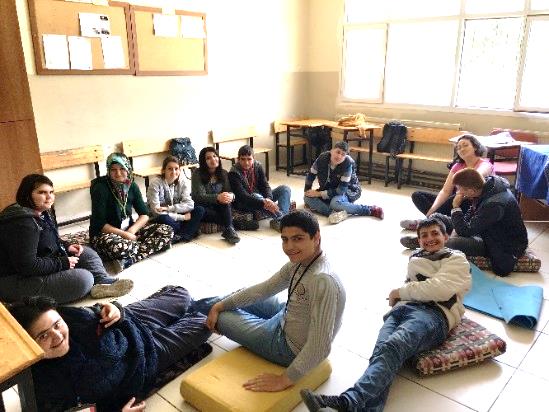 -Belediyelerin Park ve Bahçeler Müdürlüğü’nde,-Evrak Bölümü’nde,-Yemekhanelerinde,-Özel Sektörde;-Gıda ile ilgili her türlü işletmede,-Seramik ile ilgili her türlü işletmede,-Çiçekçilik ile ilgili her türlü iş yerinde, -Giyim Sektöründe,ve bir çok alanda staj görebilir, okulumuzdan mezun olduktan sonra bu alanlarda çalışabilirler. 
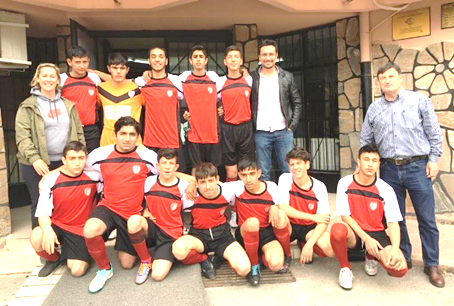 Okulumuz İl Özel Eğitim Futbol Turnuvasında 1. Oldu.
Gençlerimiz sırtlarını Ata’larına dayamış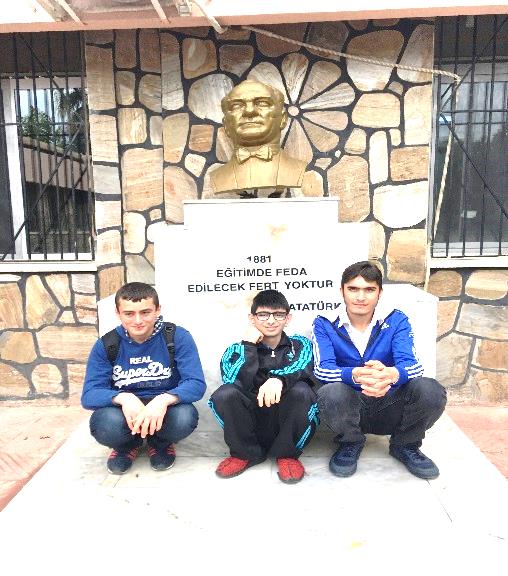 Tarım Atölyemiz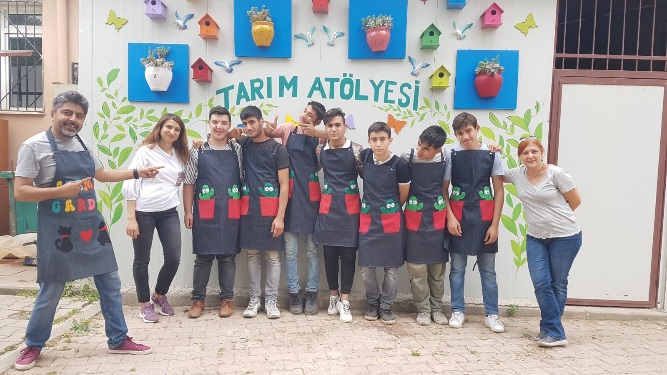 STAJ!ÖĞRENCİLERİMİZİN SOSYAL YAŞAMA HAZIRLANIŞIDeğerli VeliOkulumuzda 11. Sınıfa geçen öğrencilerimiz için okul dışı çalışma ortamını tanımanın ilk adımı olan staj çocuklarımızın çok yönlü gelişmesinde önemli bir yer tutmaktadır. Bizler elden geldiğinde başarabilecek ve okulumuzu temsil edebilecek öğrencilerimizi staj için yönlendirmekteyiz.11. ve 12. Sınıfa devam eden öğrencilerimiz için siz değerli velilerimiz de staj yapabileceği iş yerleri araştırabilir, çocuğunuzun gitmesinde sakınca görmediğiniz iş yerleri için bizimle iletişime geçebilirsiniz. İş yerini siz bulsanız bile okulumuz ekibi yine de gidip o iş yerini çok yönlü olarak incelemekte ve öğrencimiz için uygun olup olmadığını bir kez daha değerlendirmektedir. Bu konuda girişimlerinizi ve çocuklarınız için staj yapabileceği iş yerlerini bizlerle paylaşmanızı bekleriz.  
                                   Sadettin AKÇİ  
                                   Okul Müdürü23 NİSAN ULUSAL EGEMENLİK VE ÇOCUK BAYRAMINI VE 19 MAYIS ATATÜRK’Ü ANMA GENÇLİK VE SPOR BAYRAMI’NI COŞKU İLE KUTLADIK!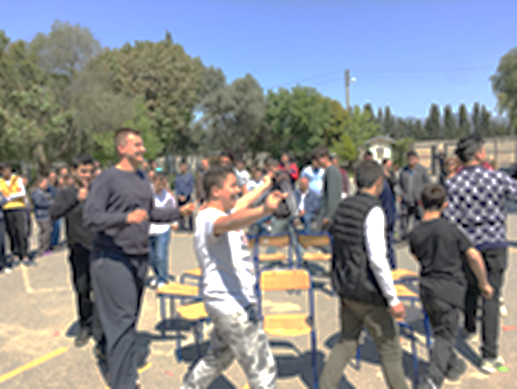 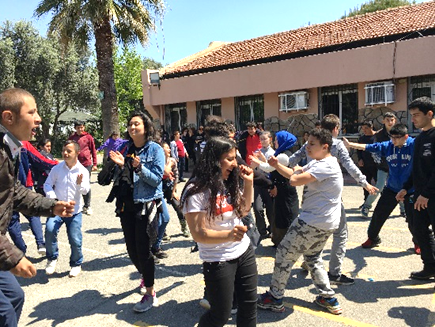 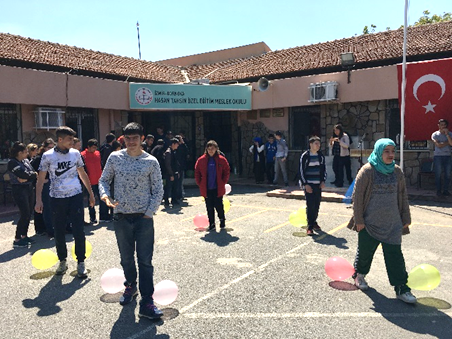 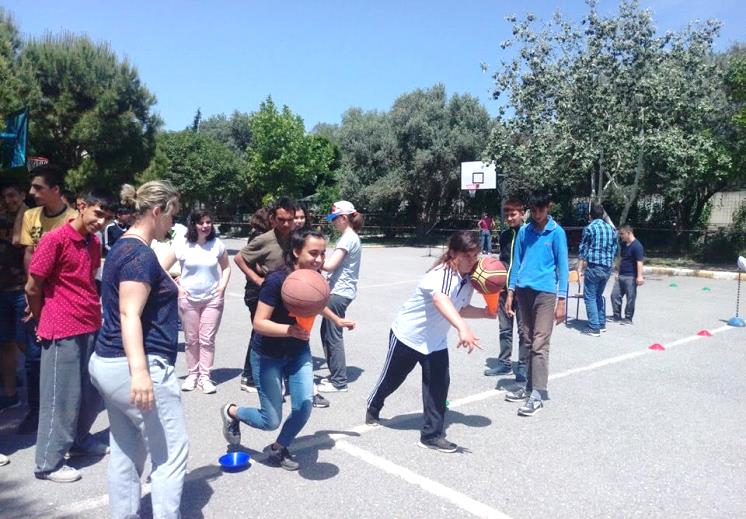 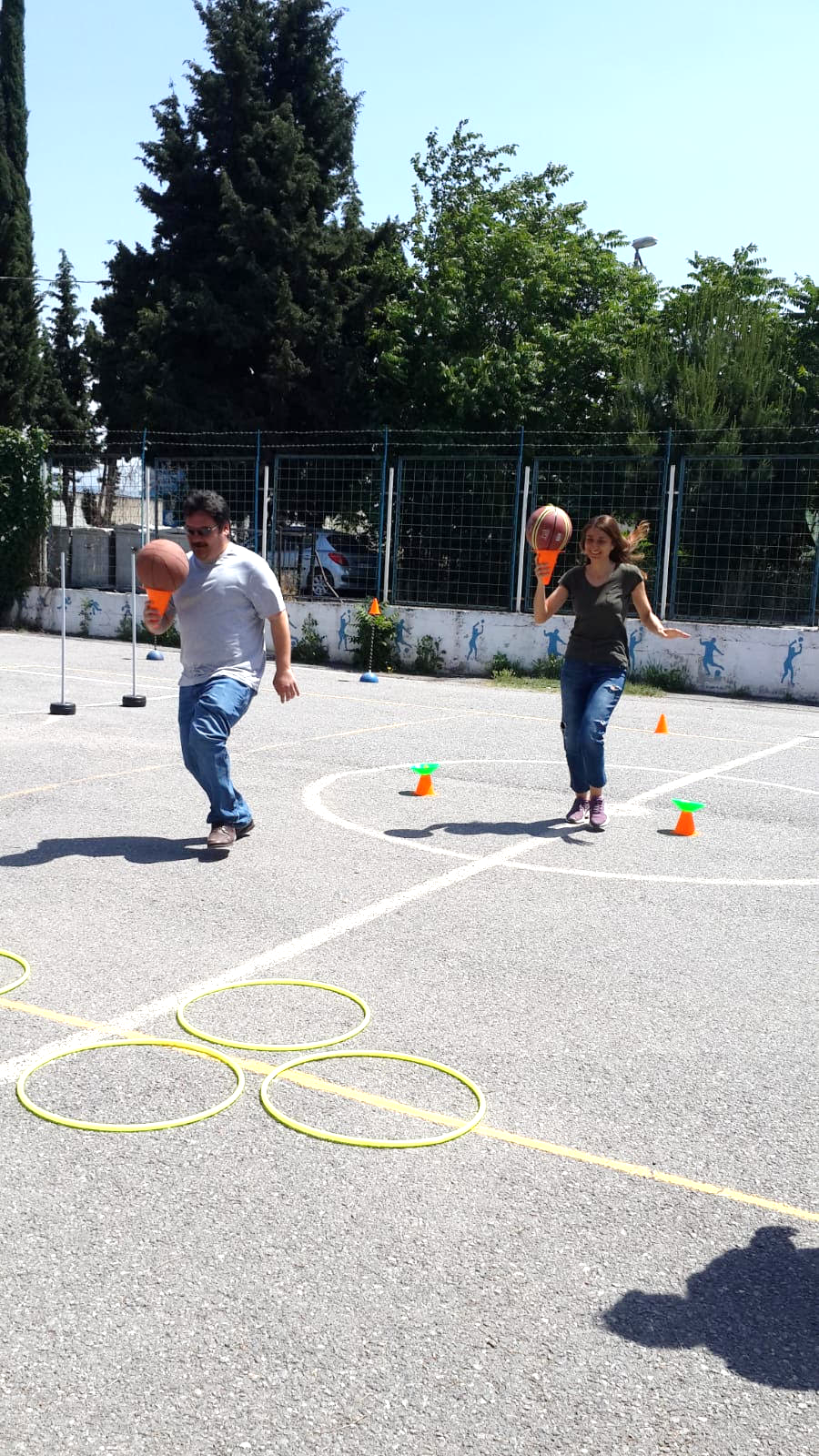 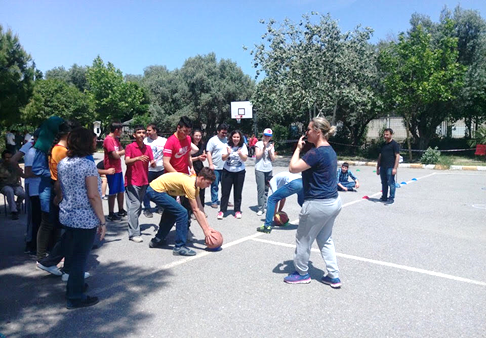 